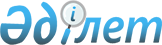 Екібастұз қалалық мәслихатының 2008 жылғы 25 желтоқсандағы (IV шақырылған кезекті XI сессия) "Екібастұз қаласының 2009 жылға арналған бюджеті туралы" N 129/11 шешіміне өзгерістер мен толықтырулар енгізу туралы
					
			Күшін жойған
			
			
		
					Павлодар облысы Екібастұз қалалық мәслихатының 2009 жылғы 25 сәуірдегі N 166/16 шешімі. Павлодар облысы Екібастұз қаласының Әділет басқармасында 2009 жылғы 29 сәуірде N 226 тіркелген. Күші жойылды - қолдану мерзімінің өтуіне байланысты (Павлодар облысы Екібастұз қалалық мәслихатының 2010 жылғы 5 мамырдағы N 54/1-07 хаты)      Ескерту. Қолдану мерзімінің өтуіне байланысты күші жойылды (Павлодар облысы Екібастұз қалалық мәслихатының 2010.05.05 N 54/1-07 хаты).

      Қазақстан Республикасының Бюджеттік Кодексіне, Қазақстан Республикасының "Қазақстан Республикасындағы жергілікті мемлекеттік басқару және өзін-өзі басқару туралы" Заңына сәйкес және бюджеттік қаражаттарды тиімді пайдалануды қамтамасыз ету мақсатында, Екібастұз қалалық мәслихаты ШЕШТІ:



      1. Екібастұз қалалық мәслихатының 2009 жылғы 20 қаңтардағы (IV шақырылған кезектен тыс XII сессия) "Екібастұз қалалық мәслихатының 2008 жылғы 25 желтоқсандағы (IV шақырылған кезекті XI сессия) "Екібастұз қаласының 2009 жылға арналған бюджеті туралы" N 129/11 шешіміне өзгерістер мен толықтырулар енгізу туралы" (нормативтік құқықтық актілер Тізілімінде N 12-3-212 тіркелген, 2009 жылғы 29 қаңтарда N 5 "Отарқа" газетінде, 2009 жылғы 29 қаңтарда N 5 "Вести Экибастуза" газетінде жарияланған) N 131/12 шешімімен енгізілген өзгерістермен және толықтырулармен, Екібастұз қалалық мәслихатының 2008 жылғы 25 желтоқсандағы (IV шақырылған кезекті XI сессия) "Екібастұз қаласының 2009 жылға арналған бюджеті туралы" (нормативтік құқықтық актілер Тізілімінде N 12-3-209 тіркелген, 2009 жылғы 8 қаңтарда N 2 "Отарқа" газетінде, 2009 жылғы 8 қаңтарда N 2 "Вести Экибастуза" газетінде жарияланған) N 129/11 шешіміне келесі өзгерістер мен толықтырулар енгізілсін:

      1 - тармақ келесі редакцияда мазмұндалсын:

      "1.Қоса беріліп отырған Екібастұз қаласының 2009 жылға арналған бюджеті 1-қосымша келесі көлемде бекітілсін:

      1) кірістер 7 275 681 мың теңге, соның ішінде:

      салық түсімдері 5 338 719 мың теңге;

      салықтық емес түсімдер 10 935 мың теңге;

      негізгі капиталды сатудан түсетін 42 000 мың теңге;

      трансферт түсімдері 1 884 027 мың теңге;

      2) шығындар 7 860 440 мың теңге;

      3) таза бюджеттік кредит беру 0, соның ішінде:

      бюджеттік кредиттер 0;

      бюджеттік кредиттерді өтеу 0;

      4) қаржылық активтермен операция бойынша сальдо 529 980 мың теңге, соның ішінде:

      қаржы активтерін сатып алу 529 980 мың теңге;

      мемлекеттің қаржы активтерін сатудан түсетін түсімдер 0;

      5) бюджет тапшылығы (профициті) -1 114 739 мың теңге;

      6) бюджет тапшылығын қаржыландыру (профицитін пайдалану) 1 114 739 мың теңге:

      қарыздар түсімі 0;

      қарыздарды өтеу 0;

      бюджет қаражаттарының пайдаланылатын қалдықтары 1 114 739 мың теңге.



      2. 1-қосымша "Екібастұз қаласының 2009 жылға арналған бюджеті" осы шешімнің 1-қосымшасына сәйкес жаңа редакцияда мазмұндалсын;

      2-қосымша "2009 жылға арналған бюджеттік инвестициялық жобаларды (бағдарламаларды) іске асыруға және заңды тұлғалардың жарғылық капиталын қалыптастыруға немесе ұлғайтуға бағытталған бюджеттік бағдарламаларға бөліне отырып, қала бюджетінің бюджеттік даму бағдарламаларының тізбесі осы шешімнің 2-қосымшасына сәйкес жаңа редакцияда мазмұндалсын;

      4-қосымша "2009 жылға арналған кент, ауыл (село), ауылдық (селолық) округтердің бюджеттік бағдарламаларының тізбесі" осы шешімнің 3-қосымшасына сәйкес жаңа редакцияда мазмұндалсын;

      5-қосымша "2009 жылға арналған нысаналы трансферттердің сомасын бағдарламалар әкімшілеріне бөлу" осы шешімнің 4-қосымшасына сәйкес жаңа редакцияда мазмұндалсын.



      3. Жергілікті атқарушы органының резерві 54866,0 мың теңге сомасында бекітілсін.



      4. Осы шешімнің орындалуын бақылау Екібастұз қалалық мәслихатының экономика және бюджет жөніндегі тұрақты комиссиясына жүктелсін.



      5. Осы шешім 2009 жылдың 1 қаңтарынан бастап қолданысқа енгізіледі.      Сессия төрағасы                            Р. Елубаева      Қалалық мәслихат хатшысы                   Ғ. Балтабекова

Екібастұз қалалық мәслихатының

2009 жылғы 25 сәуірдегі

(IV шақырылған кезекті ХVI сессия)

N 166/16 шешіміне

1 - қосымшаЕкібастұз қалалық мәслихатының

2008 жылғы 25 желтоқсандағы

(IV шақырылған, кезекті ХI сессия)

N 129/11 шешіміне

1 - қосымша 2009 жылға арналған Екібастұз қаласының бюджеті

Екібастұз қалалық мәслихатының

2009 жылғы 25 сәуірдегі

(IV шақырылған кезекті ХVI сессия)

N 166/16 шешіміне

2-қосымшаЕкібастұз қалалық мәслихатының

2008 жылғы 25 желтоқсандағы

(IV шақырылған, кезекті ХI сессия)

N 129/11 шешіміне

2-қосымша 2009 жылға арналған бюджеттік инвестициялық жобаларды

(бағдарламаларды) іске асыруға және заңды тұлғалардың

жарғылық капиталын қалыптастыруға немесе ұлғайтуға

бағытталған бюджеттік бағдарламаларға бөліне отырып,

қала бюджетінің бюджеттік даму бағдарламаларының тізбесі

Екібастұз қалалық мәслихатының

2009 жылғы 25 сәуірдегі

(IV шақырылған кезекті ХVI сессия)

N 166/16 шешіміне

3-қосымшаЕкібастұз қалалық мәслихатының

2008 жылғы 25 желтоқсандағы

(IV шақырылған, кезекті ХI сессия)

N 129/11 шешіміне

4-қосымша 2009 жылға арналған кент, ауыл (село), ауылдық (селолық)

округтердің бюджеттік бағдарламаларының тізбесі

Екібастұз қалалық мәслихатының

2009 жылғы 25 сәуірдегі

(IV шақырылған кезекті ХVI сессия)

N 166/16 шешіміне

4-қосымшаЕкібастұз қалалық мәслихатының

2008 жылғы 25 желтоқсандағы

(IV шақырылған, кезекті ХI сессия)

N 129/11 шешіміне

5-қосымша 2009 жылға арналған нысаналы трансферттердің сомасын

бағдарламалар әкімшілеріне бөлу
					© 2012. Қазақстан Республикасы Әділет министрлігінің «Қазақстан Республикасының Заңнама және құқықтық ақпарат институты» ШЖҚ РМК
				СанатыСанатыСанатыСанатыСанатыСомасы (мың тенге)СыныбыСыныбыСыныбыСыныбыСомасы (мың тенге)Iшкi сыныбы         АТАУЫIшкi сыныбы         АТАУЫIшкi сыныбы         АТАУЫСомасы (мың тенге)ЕрекшелiгiЕрекшелiгiСомасы (мың тенге)123456I. Кірістер72756811САЛЫҚТЫҚ ТҮСІМДЕР533871901Табыс салығы20259632Жеке табыс салығы202596304Меншiкке салынатын салықтар13209521Мүлікке салынатын салықтар9922343Жер салығы2097784Көлiк құралдарына салынатын салық1182005Бiрыңғай жер салығы74005Тауарларға, жұмыстарға және қызметтер көрсетуге салынатын iшкi салықтар19234772Акциздер90603Табиғи және басқа ресурстарды пайдаланғаны үшiн түсетiн түсiмдер18776704Кәсiпкерлiк және кәсiби қызметтi жүргiзгенi үшiн алынатын алымдар3674708Заңдық мәндi iс-әрекеттердi жасағаны және (немесе) құжаттар бергенi үшiн оған уәкiлеттiгi бар мемлекеттiк органдар немесе лауазымды адамдар алатын мәндеттi төлемдер683271Мемлекеттiк баж683272САЛЫҚТЫҚ ЕМЕС ТҮСІМДЕР1093501Мемлекет меншiгiнен түсетiн түсімдер89355Мемлекет меншiгiндегi мүлiктi жалға беруден түсетін кiрiстер893506Басқа да салықтық емес түсiмдер20001Басқа да салықтық емес түсiмдер20003НЕГІЗГІ КАПИТАЛДЫ САТУДАН ТҮСЕТІН ТҮСІМДЕР4200003Жердi және материалдық емес активтердi сату420001Жердi сату400002Материалдық емес активтердi сату20004ТРАНСФЕРТТЕРДІҢ ТҮСІМДЕРІ188402702Мемлекеттiк басқарудың жоғары тұрған органдарынан түсетiн трансферттер18840271Республикалық бюджеттен түсетін трансферттер18608692Облыстық бюджеттен түсетiн трансферттер23158Функционалдық топФункционалдық топФункционалдық топФункционалдық топФункционалдық топСомасы (мың теңге)Кiшi функция         АтауыКiшi функция         АтауыКiшi функция         АтауыКiшi функция         АтауыСомасы (мың теңге)Бюджеттiк бағдарламалардың әкiмшiсiБюджеттiк бағдарламалардың әкiмшiсiБюджеттiк бағдарламалардың әкiмшiсiСомасы (мың теңге)БағдарламаБағдарламаСомасы (мың теңге)Сомасы (мың теңге)123456II. Шығындар78604401Жалпы сипаттағы мемлекеттiк қызметтер21002101Мемлекеттiк басқарудың жалпы функцияларын орындайтын өкiлдi, атқарушы және басқа органдар151352112Аудан (облыстық маңызы бар қала) мәслихатының аппараты12468001Аудан (облыстық маңызы бар қала) мәслихатының қызметiн қамтамасыз ету12468122Аудан (облыстық маңызы бар қала) әкiмiнiң аппараты69283001Аудан (облыстық маңызы бар қала) әкiмiнiң қызметiн қамтамасыз ету69283123Қаладағы аудан, аудандық маңызы бар қала, кент, ауыл (село), ауылдық (селолық) округ әкiмiнің аппараты69601001Қаладағы ауданның, аудандық маңызы бар қаланың, кенттiң, ауылдың (селоның), ауылдық (селолық) округтiң әкiмi аппаратының қызметiн қамтамасыз ету6960102Қаржылық қызмет40967452Ауданның (облыстық маңызы бар қаланың) қаржы бөлiмi40967001Қаржы бөлiмiнiң қызметiн қамтамасыз ету23198003Салық салу мақсатында мүлiктi бағалауды жүргiзу876004Бiржолғы талондарды беру жөнiндегi жұмысты және бiржолғы талондарды iске асырудан сомаларды жинаудың толықтығын қамтамасыз етудi ұйымдастыру6927010Коммуналдық меншікті жекешелендіруді ұйымдастыру500011Коммуналдық меншікке түскен мүлікті есепке алу, сақтау, бағалау және сату946605Жоспарлау және статистикалық қызмет17702453Ауданның (облыстық маңызы бар қаланың) экономика және бюджеттiк жоспарлау бөлiмi17702001Экономика және бюджеттiк жоспарлау бөлiмінiң қызметiн қамтамасыз ету177022Қорғаныс2132801Әскери мұқтаждар15328122Аудан (облыстық маңызы бар қала) әкiмiнiң аппараты15328005Жалпыға бiрдей әскери мiндеттi атқару шеңберiндегi iс-шаралар1532802Төтенше жағдайлар жөнiндегi жұмыстарды ұйымдастыру6000122Аудан (облыстық маңызы бар қала) әкiмiнiң аппараты6000006Аудан (облыстық маңызы бар қала) ауқымындағы төтенше жағдайлардың алдын алу және оларды жою1000007Аудандық (қалалық) ауқымдағы дала өрттерінің, сондай-ақ мемлекеттік өртке қарсы қызмет органдары құрылмаған елдi мекендерде өрттердің алдын алу және оларды сөндіру жөніндегі іс-шаралар50003Қоғамдық тәртiп, қауiпсiздiк, құқық, сот, қылмыстық-атқару қызметi1051501Құқық қорғау қызметi10515458Ауданның (облыстық маңызы бар қаланың) тұрғын үй-коммуналдық шаруашылығы, жолаушылар көлiгi және автомобиль жолдары бөлiмi10515021Елдi мекендерде жол жүрісі қауiпсiздiгін қамтамасыз ету105154Бiлiм беру322177201Мектепке дейiнгi тәрбие және оқыту677942123Қаладағы аудан, аудандық маңызы бар қала, кент, ауыл (село), ауылдық (селолық) округ әкiмiнің аппараты34645004Мектепке дейiнгi тәрбие ұйымдарын қолдау34645464Ауданның (облыстық маңызы бар қаланың) бiлiм беру бөлiмi643297009Мектепке дейiнгi тәрбие ұйымдарының қызметiн қамтамасыз  ету64329702Бастауыш, негізгі орта және жалпы орта білім беру2163947123Қаладағы аудан, аудандық маңызы бар қала, кент, ауыл (село), ауылдық (селолық) округ әкiмiнің аппараты4428005Ауылдық (селолық) жерлерде балаларды мектепке дейiн тегiн алып баруды және керi алып келудi ұйымдастыру4428464Ауданның (облыстық маңызы бар қаланың) бiлiм беру бөлiмi2159519003Жалпы бiлiм беру1959414006Балалар үшін қосымша білім беру97177010Республикалық бюджеттен берілетін нысаналы трансферттердің есебінен білім берудің мемлекеттік жүйесіне оқытудың жаңа технологияларын енгізу10292804Техникалық және кәсіптік, орта білімнен кейінгі білім беру14781464Ауданның (облыстық маңызы бар қаланың) білім беру бөлімі14781018Кәсіптік оқытуды ұйымдастыру1478109Бiлiм беру саласындағы өзге де қызметтер365102464Ауданның (облыстық маңызы бар қаланың) бiлiм беру бөлiмi273882001Білім беру бөлімінің қызметін қамтамасыз ету14874005Ауданның (облыстық маңызы бар қаланың) мемлекеттiк бiлiм беру мекемелер үшiн оқулықтармен оқу-әдiстемелiк кешендерді сатып алу және жеткiзу41867007Аудандық (қалалық) ауқымдағы мектеп олимпиадаларын және мектептен тыс іс-шараларды өткiзу261011Өңірлік жұмыспен қамту және кадрларды қайта даярлау стратегиясын іске асыру шеңберінде білім беру объектілерін күрделі, ағымды жөндеу216880467Ауданның (облыстық маңызы бар қаланың) құрылыс бөлiмi91220037Білім беру объектілерін салу және реконструкциялау912206Әлеуметтiк көмек және әлеуметтiк қамсыздандыру56500002Әлеуметтiк көмек532860123Қаладағы аудан, аудандық маңызы бар қала, кент, ауыл (село), ауылдық (селолық) округ әкiмiнің аппараты4171003Мұқтаж азаматтарға үйiнде әлеуметтiк көмек көрсету4171451Ауданның (облыстық маңызы бар қаланың) жұмыспен қамту және әлеуметтік бағдарламалар бөлімі528689002Еңбекпен қамту бағдарламасы176627005Мемлекеттік атаулы әлеуметтік көмек 45698006Тұрғын үй көмегі50000007Жергілікті өкілетті органдардың шешімі бойынша мұқтаж азаматтардың жекелеген топтарына әлеуметтік көмек177751010Үйден тәрбиеленіп оқытылатын мүгедек балаларды материалдық қамтамасыз ету3850013Белгіленген тұрғылықты жері жоқ тұлғаларды әлеуметтік бейімдеу17697014Мұқтаж азаматтарға үйде әлеуметтiк көмек көрсету2526201618 жасқа дейінгі балаларға мемлекеттік жәрдемақылар12805017Мүгедектерді оңалту жеке бағдарламасына сәйкес, мұқтаж мүгедектерді міндетті гигиеналық құралдармен қамтамасыз етуге, және ымдау тілі мамандарының, жеке көмекшілердің қызмет көрсетуі1899909Әлеуметтiк көмек және әлеуметтiк қамтамасыз ету салаларындағы өзге де қызметтер32140451Ауданның (облыстық маңызы бар қаланың) жұмыспен қамту және әлеуметтік бағдарламалар бөлімі32140001Жұмыспен қамту және әлеуметтік бағдарламалар бөлімінің қызметін қамтамасыз ету31265011Жәрдемақыларды және басқа да әлеуметтік төлемдерді есептеу, төлеу мен жеткізу бойынша қызметтерге ақы төлеу8757Тұрғын үй-коммуналдық шаруашылық162228201Тұрғын үй шаруашылығы304207458Ауданның (облыстық маңызы бар қаланың) тұрғын үй-коммуналдық шаруашылығы, жолаушылар көлiгi және автомобиль жолдары бөлiмi120207003Мемлекеттік тұрғын үй қорының сақталуын ұйымдастыру118707004Азаматтардың жекелеген санаттарын тұрғын үймен қамтамасыз ету1500467Ауданның (облыстық маңызы бар қаланың) құрылыс бөлімі184000003Мемлекеттік коммуналдық тұрғын үй қорының тұрғын үй құрылысы және (немесе) сатып алу18400002Коммуналдық шаруашылық1114302123Қаладағы аудан, аудандық маңызы бар қала, кент, ауыл (село), ауылдық (селолық) округ әкiмiнің аппараты14518014Елдi мекендердi сумен жабдықтауды ұйымдастыру14518458Ауданның (облыстық маңызы бар қаланың) тұрғын үй-коммуналдық шаруашылығы, жолаушылар көлiгi және автомобиль жолдары бөлiмi1067498012Сумен жабдықтау және су бөлу жүйесiнiң қызмет етуi102323026Ауданның (облыстық маңызы бар қаланың) коммуналдық меншігіндегі жылу жүйелерін қолдануды ұйымдастыру10000030Өңірлік жұмыспен қамту және кадрларды қайта даярлау  стратегиясын іске асыру шеңберінде инженерлік коммуникациялық инфрақұрылымды жөндеу және елді-мекендерді көркейту955175467Ауданның (облыстық маңызы бар қаланың) құрылыс бөлімі32286006Сумен жабдықтау жүйесін дамыту3228603Елдi-мекендердi көркейту203773123Қаладағы аудан, аудандық маңызы бар қала, кент, ауыл (село), ауылдық (селолық) округ әкiмiнің аппараты16003008Елдi мекендерде көшелердi жарықтандыру8885009Елдi мекендердiң санитариясын қамтамасыз ету5651011Елдi мекендердi абаттандыру мен көгалдандыру1467458Ауданның (облыстық маңызы бар қаланың) тұрғын үй-коммуналдық шаруашылығы, жолаушылар көлiгi және автомобиль жолдары бөлiмi187770015Елдi мекендердегi көшелердi жарықтандыру74145016Елдi мекендердiң санитариясын қамтамасыз ету12830017Жерлеу орындарын күтiп-ұстау және туысы жоқтарды жерлеу5874018Елдi мекендердi абаттандыру және көгалдандыру949218Мәдениет, спорт, туризм және ақпараттық кеңiстiк26245401Мәдениет саласындағы қызмет113631123Қаладағы аудан, аудандық маңызы бар қала, кент, ауыл (село), ауылдық (селолық) округ әкiмiнің аппараты11935006Жергiлiктi деңгейде мәдени-демалыс жұмыстарын қолдау11935455Ауданның (облыстық маңызы бар қаланың) мәдениет және тілдерді дамыту бөлімі101696003Мәдени-демалыс жұмысын қолдау10169602Спорт63387465Ауданның (облыстық маңызы бар қаланың) Дене шынықтыру және спорт бөлімі31887006Аудандық (облыстық маңызы бар қалалық) деңгейде спорттық жарыстар өткiзу29426007Әртүрлi спорт түрлерi бойынша аудан (облыстық маңызы бар қала) құрама командаларының мүшелерiн дайындау және олардың облыстық спорт жарыстарына қатысуы2461467Ауданның (облыстық маңызы бар қаланың) құрылыс бөлімі31500008Спорт объектілерін дамыту3150003Ақпараттық кеңiстiк57899455Ауданның (облыстық маңызы бар қаланың) мәдениет және тілдерді дамыту бөлімі37825006Аудандық (қалалық) кiтапханалардың жұмыс iстеуi35375007Мемлекеттік тілді және Қазақстан халықтарының басқа да тілдерін дамыту2450456Ауданның (облыстық маңызы бар қаланың) ішкі саясат бөлімі20074002Бұқаралық ақпарат құралдары арқылы мемлекеттiк ақпарат саясатын жүргізу2007409Мәдениет, спорт, туризм және ақпараттық кеңiстiктi ұйымдастыру жөнiндегi өзге де қызметтер27537455Ауданның (облыстық маңызы бар қаланың) мәдениет және тілдерді дамыту бөлімі6693001Мәдениет және тілдерді дамыту бөлімінің қызметін қамтамасыз ету6693456Ауданның (облыстық маңызы бар қаланың) ішкі саясат бөлімі15333001Ішкі саясат бөлімінің қызметін қамтамасыз ету8464003Жастар саясаты саласындағы өңірлік бағдарламаларды iске асыру6869465Ауданның (облыстық маңызы бар қаланың) Дене шынықтыру және спорт бөлімі5511001Дене шынықтыру және спорт бөлiмiнiң қызметiн қамтамасыз ету551110Ауыл, су, орман, балық шаруашылығы, ерекше қорғалатын табиғи аумақтар, қоршаған ортаны және жануарлар дүниесін қорғау, жер қатынастары86229701Ауыл шаруашылығы14956453Ауданның (облыстық маңызы бар қаланың) экономика және бюджеттiк жоспарлау бөлiмi2941099Республикалық бюджеттен берілетін нысаналы трансферттер есебінен ауылдық елді мекендер саласының мамандарын әлеуметтік қолдау шараларын іске асыру2941462Ауданның (облыстық маңызы бар қаланың) ауыл шаруашылық бөлімі12015001Ауыл шаруашылығы бөлімінің қызметін қамтамасыз ету7790003Мал көмінділерінің (биотермиялық шұңқырлардың) жұмыс істеуін қамтамасыз ету422502Су шаруашылығы824101467Ауданның (облыстық маңызы бар қаланың) құрылыс бөлімі824101012Сумен жабдықтау жүйесін дамыту82410106Жер қатынастары13240463Ауданның (облыстық маңызы бар қаланың) жер қатынастар бөлiмi13240001Жер қатынастары бөлімінің қызметін қамтамасыз ету1324009Ауыл, су, орман, балық шаруашылығы және қоршаған ортаны қорғау мен жер қатынастары саласындағы өзге де қызметтер10000455Ауданның (облыстық маңызы бар қаланың) мәдениет және тілдерді дамыту бөлімі10000008Өңірлік жұмыспен қамту және кадрларды қайта даярлау стратегиясын іске асыру шеңберінде ауылдарда (селоларда), ауылдық (селолық) округтерде әлеуметтік жобаларды қаржыландыру1000011Өнеркәсіп, сәулет, қала құрылысы және құрылыс қызметі1439402Сәулет, қала құрылысы және құрылыс қызметі14394467Ауданның (облыстық маңызы бар қаланың) құрылыс бөлімі6244001Құрылыс бөлімінің қызметін қамтамасыз ету6244468Ауданның (облыстық маңызы бар қаланың) сәулет және қала құрылысы бөлімі8150001Қала құрылысы және сәулет бөлімінің қызметін қамтамасыз ету815012Көлiк және коммуникация85883301Автомобиль көлiгi382376123Қаладағы аудан, аудандық маңызы бар қала, кент, ауыл (село), ауылдық (селолық) округ әкiмiнің аппараты4376013Аудандық маңызы бар қалаларда, кенттерде, ауылдарда (селоларда), ауылдық (селолық) округтерде автомобиль жолдарының жұмыс істеуін қамтамасыз ету4376458Ауданның (облыстық маңызы бар қаланың) тұрғын үй-коммуналдық шаруашылығы, жолаушылар көлiгi және автомобиль жолдары бөлiмi378000023Автомобиль жолдарының жұмыс iстеуiн қамтамасыз ету37800009Көлік және коммуникациялар саласындағы өзге де қызметтер476457458Ауданның (облыстық маңызы бар қаланың) тұрғын үй-коммуналдық шаруашылығы, жолаушылар көлiгi және автомобиль жолдары бөлiмi476457008Өңірлік жұмыспен қамту және кадрларды қайта даярлау стратегиясын іске асыру шеңберінде аудандық маңызы бар автомобиль жолдарын, қала және елді-мекендер көшелерін жөндеу және ұстау47645713Басқалар9484703Кәсiпкерлiк қызметтi қолдау және бәсекелестікті қорғау10849469Ауданның (облыстық маңызы бар қаланың) кәсіпкерлік бөлімі10849001Кәсіпкерлік бөлімі қызметін қамтамасыз ету7132003Кәсіпкерлік қызметті қолдау371709Басқалар83998452Ауданның (облыстық маңызы бар қаланың) қаржы бөлiмi54866012Ауданның (облыстық маңызы бар қаланың) жергілікті атқарушы органының резерві54866458Ауданның (облыстық маңызы бар қаланың) тұрғын үй-коммуналдық шаруашылығы, жолаушылар көлiгi және автомобиль жолдары бөлiмi29132001Тұрғын үй-коммуналдық шаруашылығы, жолаушылар көлігі және автомобиль жолдары бөлімінің қызметін қамтамасыз ету2913215Трансферттер11669701Трансферттер116697452Ауданның (облыстық маңызы бар қаланың) қаржы бөлiмi116697007Бюджеттік алулар116697III. Таза бюджеттік кредиттеу0Бюджеттік кредиттер05Бюджеттік кредиттерді өтеу001Бюджеттік кредиттерді өтеу01Мемлекеттік бюджеттен берілген бюджеттік кредиттерді өтеу0IV. Қаржы активтерімен операциялар бойынша сальдо529980Қаржы активтерiн сатып алу52998013Басқалар52998009Басқалар529980452Ауданның  (облыстық маңызы бар қаланың) қаржы бөлiмi529980014Заңды тұлғалардың жарғылық капиталын қалыптастыру немесе ұлғайту5299806Мемлекеттің қаржы активтерін сатудан түсетін түсімдер001Мемлекеттің қаржы активтерін сатудан түсетін түсімдер01Қаржы активтерiн ел ішінде сатудан түсетін түсімдер0V. Бюджет тапшылығы (профициті)-1114739VI. Бюджет тапшылығын қаржыландыру (профицитін пайдалану)11147397Қарыздар түсімі016Қарыздарды өтеу08Бюджет қаражатының пайдаланылатын қалдықтары111473901Бюджет қаражаты қалдықтары11147391Бюджет қаражатының бос қалдықтары1114739Функционалдық топФункционалдық топФункционалдық топФункционалдық топФункционалдық топСомасы (мың теңге)Кiшi функция        АтауыКiшi функция        АтауыКiшi функция        АтауыКiшi функция        АтауыСомасы (мың теңге)Бюджеттiк бағдарламалардың әкiмшiсiБюджеттiк бағдарламалардың әкiмшiсiБюджеттiк бағдарламалардың әкiмшiсiСомасы (мың теңге) Бағдарлама БағдарламаСомасы (мың теңге)1234564Бiлiм беру9122009Бiлiм беру саласындағы өзге де қызметтер91220467Ауданның (облыстық маңызы бар қаланың) құрылыс бөлiмi91220037Білім беру объектілерін салу және реконструкциялау912207Тұрғын үй-коммуналдық шаруашылық21628601Тұрғын үй шаруашылығы184000467Ауданның (облыстық маңызы бар қаланың) құрылыс бөлiмi184000003Мемлекеттік коммуналдық тұрғын үй қорының тұрғын үй құрылысы және (немесе)  сатып алу18400002Коммуналдық шаруашылық32286467Ауданның (облыстық маңызы бар қаланың) құрылыс бөлiмi32286006Сумен жабдықтау жүйесін дамыту322868Мәдениет, спорт, туризм және ақпараттық кеңiстiк3150002Спорт31500467Ауданның (облыстық маңызы бар қаланың) құрылыс бөлiмi31500008Спорт объектілерін дамыту3150010Ауыл, су, орман, балық шаруашылығы, ерекше қорғалатын табиғи аумақтар, қоршаған ортаны және жануарлар дүниесiн қорғау, жер қатынастары82410102Су шаруашылығы824101467Ауданның (облыстық маңызы бар қаланың) құрылыс бөлiмi824101012Сумен жабдықтау жүйесiн дамыту82410113Басқалар52998009Басқалар529980452Ауданның (облыстық маңызы бар қаланың) қаржы бөлiмi529980014Заңды тұлғалардың жарғылық капиталын қалыптастыру немесе ұлғайту529980БАРЛЫҒЫ1693087Функционалдық топФункционалдық топФункционалдық топФункционалдық топФункционалдық топСомасы (мың теңге)Кiшi функция     АтауыКiшi функция     АтауыКiшi функция     АтауыКiшi функция     АтауыСомасы (мың теңге)Бюджеттiк бағдарламалардың әкiмшiсiБюджеттiк бағдарламалардың әкiмшiсiБюджеттiк бағдарламалардың әкiмшiсiСомасы (мың теңге)БағдарламаБағдарламаСомасы (мың теңге)123456Ақкөл ауылдық округі74621Жалпы сипаттағы мемлекеттiк қызметтер430801Мемлекеттiк басқарудың жалпы функцияларын орындайтын өкiлдi, атқарушы және басқа органа атқарушы және басқа органдар4308123Қаладағы аудан, аудандық маңызы бар қала, кент, ауыл (село), ауылдық (селолық) округ әкiмiнің аппараты4308001Қаладағы ауданның, аудандық маңызы бар қаланың, кенттiң, ауылдың (селоның), ауылдық (селолық) округтiң әкiмi аппаратының қызметiн қамтамасыз ету43084Бiлiм беру54002Бастауыш, негізгі орта және жалпы орта білім беру540123Қаладағы аудан, аудандық маңызы бар қала, кент, ауыл (село), ауылдық (селолық) округ әкiмiнің аппараты540005Ауылдық (селолық) жерлерде балаларды мектепке дейiн тегiн алып баруды және керi алып келудi ұйымдастыру5406Әлеуметтiк көмек және әлеуметтiк қамсыздандыру53702Әлеуметтiк көмек537123Қаладағы аудан, аудандық маңызы бар қала, кент, ауыл (село), ауылдық (селолық) округ әкiмiнің аппараты537003Мұқтаж азаматтарға үйiнде әлеуметтiк көмек көрсету5377Тұрғын үй-коммуналдық шаруашылық155702Коммуналдық шаруашылық1237123Қаладағы аудан, аудандық маңызы бар қала, кент, ауыл (село), ауылдық (селолық) округ әкiмiнің аппараты1237014Елдi мекендердi сумен жабдықтауды ұйымдастыру123703Елдi-мекендердi көркейту320123Қаладағы аудан, аудандық маңызы бар қала, кент, ауыл (село), ауылдық (селолық) округ әкiмiнің аппараты320008Елдi мекендерде көшелердi жарықтандыру32012Көлiк және коммуникация52001Автомобиль көлiгi520123Қаладағы аудан, аудандық маңызы бар қала, кент, ауыл (село), ауылдық (селолық) округ әкiмiнің аппараты520013Аудандық маңызы бар қалаларда, кенттерде, ауылдарда (селоларда), ауылдық (селолық) округтерде автомобиль жолдарының жұмыс істеуін қамтамасыз ету520Бәйет ауылдық округі72021Жалпы сипаттағы мемлекеттiк қызметтер562101Мемлекеттiк басқарудың жалпы функцияларын орындайтын өкiлдi, атқарушы және басқа органдар5621123Қаладағы аудан, аудандық маңызы бар қала, кент, ауыл (село), ауылдық (селолық) округ әкiмiнің аппараты5621001Қаладағы ауданның, аудандық маңызы бар қаланың, кенттiң, ауылдың (селоның), ауылдық (селолық) округтiң әкiмi аппаратының қызметiн қамтамасыз ету56216Әлеуметтiк көмек және әлеуметтiк қамсыздандыру29302Әлеуметтiк көмек293123Қаладағы аудан, аудандық маңызы бар қала, кент, ауыл (село), ауылдық (селолық) округ әкiмiнің аппараты293003Мұқтаж азаматтарға үйiнде әлеуметтiк көмек көрсету2937Тұрғын үй-коммуналдық шаруашылық108802Коммуналдық шаруашылық603123Қаладағы аудан, аудандық маңызы бар қала, кент, ауыл (село), ауылдық (селолық) округ әкiмiнің аппараты603014Елдi мекендердi сумен жабдықтауды ұйымдастыру60303Елдi-мекендердi көркейту485123Қаладағы аудан, аудандық маңызы бар қала, кент, ауыл (село), ауылдық (селолық) округ әкiмiнің аппараты485008Елдi мекендерде көшелердi жарықтандыру385009Елдi мекендердiң санитариясын қамтамасыз ету10012Көлiк және коммуникация20001Автомобиль көлiгi200123Қаладағы аудан, аудандық маңызы бар қала, кент, ауыл (село), ауылдық (селолық) округ әкiмiнің аппараты200013Аудандық маңызы бар қалаларда, кенттерде, ауылдарда (селоларда), ауылдық (селолық) округтерде автомобиль жолдарының жұмыс істеуін қамтамасыз ету200Темiржол ауылдық округі51561Жалпы сипаттағы мемлекеттiк қызметтер 380001Мемлекеттiк басқарудың жалпы функцияларын орындайтын өкiлдi, атқарушы және басқа органдар3800123Қаладағы аудан, аудандық маңызы бар қала, кент, ауыл (село), ауылдық (селолық) округ әкiмiнің аппараты3800001Қаладағы ауданның, аудандық маңызы бар қаланың, кенттiң, ауылдың (селоның), ауылдық (селолық) округтiң әкiмi аппаратының қызметiн қамтамасыз ету38004Бiлiм беру48502Бастауыш, негізгі орта және жалпы орта білім беру485123Қаладағы аудан, аудандық маңызы бар қала, кент, ауыл (село), ауылдық (селолық) округ әкiмiнің аппараты485005Ауылдық (селолық) жерлерде балаларды мектепке дейiн тегiн алып баруды және керi алып келудi ұйымдастыру4856Әлеуметтiк көмек және әлеуметтiк қамсыздандыру6002Әлеуметтiк көмек60123Қаладағы аудан, аудандық маңызы бар қала, кент, ауыл (село), ауылдық (селолық) округ әкiмiнің аппараты60003Мұқтаж азаматтарға үйiнде әлеуметтiк көмек көрсету607Тұрғын үй-коммуналдық шаруашылық65203Елдi-мекендердi көркейту652123Қаладағы аудан, аудандық маңызы бар қала, кент, ауыл (село), ауылдық (селолық) округ әкiмiнің аппараты652008Елдi мекендерде көшелердi жарықтандыру230009Елдi мекендердiң санитариясын қамтамасыз ету42212Көлiк және коммуникация15901Автомобиль көлiгi159123Қаладағы аудан, аудандық маңызы бар қала, кент, ауыл (село), ауылдық (селолық) округ әкiмiнің аппараты159013Аудандық маңызы бар қалаларда, кенттерде, ауылдарда (селоларда), ауылдық (селолық) округтерде автомобиль жолдарының жұмыс істеуін қамтамасыз ету159Қарасу ауылдық округі64441Жалпы сипаттағы мемлекеттiк қызметтер461501Мемлекеттiк басқарудың жалпы функцияларын орындайтын өкiлдi, атқарушы және басқа органдар4615123Қаладағы аудан, аудандық маңызы бар қала, кент, ауыл (село), ауылдық (селолық) округ әкiмiнің аппараты4615001Қаладағы ауданның, аудандық маңызы бар қаланың, кенттiң, ауылдың (селоның), ауылдық (селолық) округтiң әкiмi аппаратының қызметiн қамтамасыз ету46156Әлеуметтiк көмек және әлеуметтiк қамсыздандыру13002Әлеуметтiк көмек130123Қаладағы аудан, аудандық маңызы бар қала, кент, ауыл (село), ауылдық (селолық) округ әкiмiнің аппараты130003Мұқтаж азаматтарға үйiнде әлеуметтiк көмек көрсету1307Тұрғын үй-коммуналдық шаруашылық139902Коммуналдық шаруашылық576123Қаладағы аудан, аудандық маңызы бар қала, кент, ауыл (село), ауылдық (селолық) округ әкiмiнің аппараты576014Елдi мекендердi сумен жабдықтауды ұйымдастыру57603Елдi-мекендердi көркейту823123Қаладағы аудан, аудандық маңызы бар қала, кент, ауыл (село), ауылдық (селолық) округ әкiмiнің аппараты823008Елдi мекендерде көшелердi жарықтандыру465009Елдi мекендердiң санитариясын қамтамасыз ету35812Көлiк және коммуникация30001Автомобиль көлiгi300123Қаладағы аудан, аудандық маңызы бар қала, кент, ауыл (село), ауылдық (селолық) округ әкiмiнің аппараты300013Аудандық маңызы бар қалаларда, кенттерде, ауылдарда (селоларда), ауылдық (селолық) округтерде автомобиль жолдарының жұмыс істеуін қамамасыз ету300Академик Әлкей Марғұлан атындағы ауыл140671Жалпы сипаттағы мемлекеттiк қызметтер459801Мемлекеттiк басқарудың жалпы функцияларын орындайтын өкiлдi, атқарушы және басқа органдар4598123Қаладағы аудан, аудандық маңызы бар қала, кент, ауыл (село), ауылдық (селолық) округ әкiмiнің аппараты4598001Қаладағы ауданның, аудандық маңызы бар қаланың, кенттiң, ауылдың (селоның), ауылдық (селолық) округтiң әкiмi аппаратының қызметiн қамтамасыз ету45984Бiлiм беру33202Бастауыш, негізгі орта және жалпы орта білім беру332123Қаладағы аудан, аудандық маңызы бар қала, кент, ауыл (село), ауылдық (селолық) округ әкiмiнің аппараты332005Ауылдық (селолық) жерлерде балаларды мектепке дейiн тегiн алып баруды және керi алып келудi ұйымдастыру3326Әлеуметтiк көмек және әлеуметтiк қамсыздандыру17302Әлеуметтiк көмек173123Қаладағы аудан, аудандық маңызы бар қала, кент, ауыл (село), ауылдық (селолық) округ әкiмiнің аппараты173003Мұқтаж азаматтарға үйiнде әлеуметтiк көмек көрсету1737Тұрғын үй-коммуналдық шаруашылық873502Коммуналдық шаруашылық8000123Қаладағы аудан, аудандық маңызы бар қала, кент, ауыл (село), ауылдық (селолық) округ әкiмiнің аппараты8000014Елдi мекендердi сумен жабдықтауды ұйымдастыру800003Елдi-мекендердi көркейту735123Қаладағы аудан, аудандық маңызы бар қала, кент, ауыл (село), ауылдық (селолық) округ әкiмiнің аппараты735008Елдi мекендерде көшелердi жарықтандыру462009Елдi мекендердiң санитариясын қамтамасыз ету27312Көлiк және коммуникация22901Автомобиль көлiгi229123Қаладағы аудан, аудандық маңызы бар қала, кент, ауыл (село), ауылдық (селолық) округ әкiмiнің аппараты229013Аудандық маңызы бар қалаларда, кенттерде, ауылдарда (селоларда), ауылдық (селолық) округтерде автомобиль жолдарының жұмыс істеуін қамтамасыз ету229Комсомол ауылдық округі59831Жалпы сипаттағы мемлекеттiк қызметтер473601Мемлекеттiк басқарудың жалпы функцияларын орындайтын өкiлдi, атқарушы және басқа органдар4736123Қаладағы аудан, аудандық маңызы бар қала, кент, ауыл (село), ауылдық (селолық) округ әкiмiнің аппараты4736001Қаладағы ауданның, аудандық маңызы бар қаланың, кенттiң, ауылдың (селоның), ауылдық (селолық) округтiң әкiмi аппаратының қызметiн қамтамасыз ету47366Әлеуметтiк көмек және әлеуметтiк қамсыздандыру11302Әлеуметтiк көмек113123Қаладағы аудан, аудандық маңызы бар қала, кент, ауыл (село), ауылдық (селолық) округ әкiмiнің аппараты113003Мұқтаж азаматтарға үйiнде әлеуметтiк көмек көрсету1137Тұрғын үй-коммуналдық шаруашылық113402Коммуналдық шаруашылық648123Қаладағы аудан, аудандық маңызы бар қала, кент, ауыл (село), ауылдық (селолық) округ әкiмiнің аппараты648014Елдi мекендердi сумен жабдықтауды ұйымдастыру64803Елдi-мекендердi көркейту486123Қаладағы аудан, аудандық маңызы бар қала, кент, ауыл (село), ауылдық (селолық) округ әкiмiнің аппараты486008Елдi мекендерде көшелердi жарықтандыру486Қоянды ауылдық округі77301Жалпы сипаттағы мемлекеттiк қызметтер433001Мемлекеттiк басқарудың жалпы функцияларын орындайтын өкiлдi, атқарушы және басқа органдар4330123Қаладағы аудан, аудандық маңызы бар қала, кент, ауыл (село), ауылдық (селолық) округ әкiмiнің аппараты4330001Қаладағы ауданның, аудандық маңызы бар қаланың, кенттiң, ауылдың (селоның), ауылдық (селолық) округтiң әкiмi аппаратының қызметiн қамтамасыз ету43307Тұрғын үй-коммуналдық шаруашылық310003Елдi-мекендердi көркейту3100123Қаладағы аудан, аудандық маңызы бар қала, кент, ауыл (село), ауылдық (селолық) округ әкiмiнің аппараты3100008Елдi мекендерде көшелердi жарықтандыру950009Елдi мекендердiң санитариясын қамтамасыз ету2000011Елдi мекендердi абаттандыру мен көгалдандыру15012Көлiк және коммуникация30001Автомобиль көлiгi300123Қаладағы аудан, аудандық маңызы бар қала, кент, ауыл (село), ауылдық (селолық) округ әкiмiнің аппараты300013Аудандық маңызы бар қалаларда, кенттерде, ауылдарда (селоларда), ауылдық (селолық) округтерде автомобиль жолдарының жұмыс істеуін қамтамасыз ету300Құдайкөл ауылдық округі58491Жалпы сипаттағы мемлекеттiк қызметтер394101Мемлекеттiк басқарудың жалпы функцияларын орындайтын өкiлдi, атқарушы және басқа органдар3941123Қаладағы аудан, аудандық маңызы бар қала, кент, ауыл (село), ауылдық (селолық) округ әкiмiнің аппараты3941001Қаладағы ауданның, аудандық маңызы бар қаланың, кенттiң, ауылдың (селоның), ауылдық (селолық) округтiң әкiмi аппаратының қызметiн қамтамасыз ету39416Әлеуметтiк көмек және әлеуметтiк қамсыздандыру11702Әлеуметтiк көмек117123Қаладағы аудан, аудандық маңызы бар қала, кент, ауыл (село), ауылдық (селолық) округ әкiмiнің аппараты117003Мұқтаж азаматтарға үйiнде әлеуметтiк көмек көрсету1177Тұрғын үй-коммуналдық шаруашылық154102Коммуналдық шаруашылық342123Қаладағы аудан, аудандық маңызы бар қала, кент, ауыл (село), ауылдық (селолық) округ әкiмiнің аппараты342014Елдi мекендердi сумен жабдықтауды ұйымдастыру34203Елдi-мекендердi көркейту1199123Қаладағы аудан, аудандық маңызы бар қала, кент, ауыл (село), ауылдық (селолық) округ әкiмiнің аппараты1199008Елдi мекендерде көшелердi жарықтандыру449009Елдi мекендердiң санитариясын қамтамасыз ету600011Елдi мекендердi абаттандыру мен көгалдандыру15012Көлiк және коммуникация25001Автомобиль көлiгi250123Қаладағы аудан, аудандық маңызы бар қала, кент, ауыл (село), ауылдық (селолық) округ әкiмiнің аппараты250013Аудандық маңызы бар қалаларда, кенттерде, ауылдарда (селоларда), ауылдық (селолық) округтерде автомобиль жолдарының жұмыс істеуін қамтамасыз ету250Өленті ауылдық округі70611Жалпы сипаттағы мемлекеттiк қызметтер486701Мемлекеттiк басқарудың жалпы функцияларын орындайтын өкiлдi, атқарушы және басқа органдар4867123Қаладағы аудан, аудандық маңызы ар қала, кент, ауыл (село), ауылдық (селолық) округ әкiмiнің аппараты4867001Қаладағы ауданның, аудандық маңызы бар қаланың, кенттiң, ауылдың (селоның), ауылдық (селолық) округтiң әкiмi аппаратының қызметiн қамтамасыз ету48674Бiлiм беру49202Бастауыш, негізгі орта және жалпы орта білім беру492123Қаладағы аудан, аудандық маңызы бар қала, кент, ауыл (село), ауылдық (селолық) округ әкiмiнің аппараты492005Ауылдық (селолық) жерлерде балаларды мектепке дейiн тегiн алып баруды және керi алып келудi ұйымдастыру4927Тұрғын үй-коммуналдық шаруашылық145702Коммуналдық шаруашылық518123Қаладағы аудан, аудандық маңызы бар қала, кент, ауыл (село), ауылдық (селолық) округ әкiмiнің аппараты518014Елдi мекендердi сумен жабдықтауды ұйымдастыру51803Елдi-мекендердi көркейту939123Қаладағы аудан, аудандық маңызы бар қала, кент, ауыл (село), ауылдық (селолық) округ әкiмiнің аппараты939008Елдi мекендерде көшелердi жарықтандыру285009Елдi мекендердiң санитариясын қамтамасыз ету548011Елдi мекендердi абаттандыру мен көгалдандыру10612Көлiк және коммуникация24501Автомобиль көлiгi245123Қаладағы аудан, аудандық маңызы бар қала, кент, ауыл (село), ауылдық (селолық) округ әкiмiнің аппараты245013Аудандық маңызы бар қалаларда, кенттерде, ауылдарда (селоларда), ауылдық (селолық) округтерде автомобиль жолдарының жұмыс істеуін қамтамасыз ету245Сарықамыс ауылдық округі72571Жалпы сипаттағы мемлекеттiк қызметтер384401Мемлекеттiк басқарудың жалпы функцияларын орындайтын өкiлдi, атқарушы және басқа органдар3844123Қаладағы аудан, аудандық маңызы бар қала, кент, ауыл (село), ауылдық (селолық) округ әкiмiнің аппараты3844001Қаладағы ауданның, аудандық маңызы бар қаланың, кенттiң, ауылдың (селоның), ауылдық (селолық) округтiң әкiмi аппаратының қызметiн қамтамасыз ету38444Бiлiм беру49102Бастауыш, негізгі орта және жалпы орта білім беру491123Қаладағы аудан, аудандық маңызы бар қала, кент, ауыл (село), ауылдық (селолық) округ әкiмiнің аппараты491005Ауылдық (селолық) жерлерде балаларды мектепке дейiн тегiн алып баруды және керi алып келудi ұйымдастыру4916Әлеуметтiк көмек және әлеуметтiк қамсыздандыру15102Әлеуметтiк көмек151123Қаладағы аудан, аудандық маңызы бар қала, кент, ауыл (село), ауылдық (селолық) округ әкiмiнің аппараты151003Мұқтаж азаматтарға үйiнде әлеуметтiк көмек көрсету1517Тұрғын үй-коммуналдық шаруашылық219002Коммуналдық шаруашылық1335123Қаладағы аудан, аудандық маңызы бар қала, кент, ауыл (село), ауылдық (селолық) округ әкiмiнің аппараты1335014Елдi мекендердi сумен жабдықтауды ұйымдастыру133503Елдi-мекендердi көркейту855123Қаладағы аудан, аудандық маңызы бар қала, кент, ауыл (село), ауылдық (селолық) округ әкiмiнің аппараты855008Елдi мекендерде көшелердi жарықтандыру315009Елдi мекендердiң санитариясын қамтамасыз ету500011Елдi мекендердi абаттандыру мен көгалдандыру4012Көлiк және коммуникация58101Автомобиль көлiгi581123Қаладағы аудан, аудандық маңызы бар қала, кент, ауыл (село), ауылдық (селолық) округ әкiмiнің аппараты581013Аудандық маңызы бар қалаларда, кенттерде, ауылдарда (селоларда), ауылдық (селолық) округтерде автомобиль жолдарының жұмыс істеуін қамтамасыз ету581Солнечный кенті416841Жалпы сипаттағы мемлекеттiк қызметтер766601Мемлекеттiк басқарудың жалпы функцияларын орындайтын өкiлдi, атқарушы және басқа органдар7666123Қаладағы аудан, аудандық маңызы бар қала, кент, ауыл (село), ауылдық (селолық) округ әкiмiнің аппараты7666001Қаладағы ауданның, аудандық маңызы бар қаланың, кенттiң, ауылдың (селоның), ауылдық (селолық) округтiң әкiмi аппаратының қызметiн қамтамасыз ету76664Бiлiм беру2100901Мектепке дейiнгi тәрбие және оқыту21009123Қаладағы аудан, аудандық маңызы бар қала, кент, ауыл (село), ауылдық (селолық) округ әкiмiнің аппараты21009004Мектепке дейiнгi тәрбие ұйымдарын қолдау210096Әлеуметтiк көмек және әлеуметтiк қамсыздандыру128402Әлеуметтiк көмек1284123Қаладағы аудан, аудандық маңызы бар қала, кент, ауыл (село), ауылдық (селолық) округ әкiмiнің аппараты1284003Мұқтаж азаматтарға үйiнде әлеуметтiк көмек көрсету12847Тұрғын үй-коммуналдық шаруашылық341403Елдi-мекендердi көркейту3414123Қаладағы аудан, аудандық маңызы бар қала, кент, ауыл (село), ауылдық (селолық) округ әкiмiнің аппараты3414008Елдi мекендерде көшелердi жарықтандыру2313009Елдi мекендердiң санитариясын қамтамасыз ету150011Елдi мекендердi абаттандыру мен көгалдандыру9518Мәдениет, спорт, туризм және ақпараттық кеңiстiк721601Мәдениет саласындағы қызмет7216123Қаладағы аудан, аудандық маңызы бар қала, кент, ауыл (село), ауылдық (селолық) округ әкiмiнің аппараты7216006Жергiлiктi деңгейде мәдени-демалыс жұмыстарын қолдау721612Көлiк және коммуникация109501Автомобиль көлiгi1095123Қаладағы аудан, аудандық маңызы бар қала, кент, ауыл (село), ауылдық (селолық) округ әкiмiнің аппараты1095013Аудандық маңызы бар қалаларда, кенттерде, ауылдарда (селоларда), ауылдық (селолық) округтерде автомобиль жолдарының жұмыс істеуін қамтамасыз ету1095Төртқұдық ауылы72891Жалпы сипаттағы мемлекеттiк қызметтер522601Мемлекеттiк басқарудың жалпы функцияларын орындайтын өкiлдi, атқарушы және басқа органдар5226123Қаладағы аудан, аудандық маңызы бар қала, кент, ауыл (село), ауылдық (селолық) округ әкiмiнің аппараты5226001Қаладағы ауданның, аудандық маңызы бар қаланың, кенттiң, ауылдың (селоның), ауылдық (селолық) округтiң әкiмi аппаратының қызметiн қамтамасыз ету52264Бiлiм беру58602Бастауыш, негізгі орта және жалпы орта білім беру586123Қаладағы аудан, аудандық маңызы бар қала, кент, ауыл (село), ауылдық (селолық) округ әкiмiнің аппараты586005Ауылдық (селолық) жерлерде балаларды мектепке дейiн тегiн алып баруды және керi алып келудi ұйымдастыру5866Әлеуметтiк көмек және әлеуметтiк қамсыздандыру6702Әлеуметтiк көмек67123Қаладағы аудан, аудандық маңызы бар қала, кент, ауыл (село), ауылдық (селолық) округ әкiмiнің аппараты67003Мұқтаж азаматтарға үйiнде әлеуметтiк көмек көрсету677Тұрғын үй-коммуналдық шаруашылық119002Коммуналдық шаруашылық743123Қаладағы аудан, аудандық маңызы бар қала, кент, ауыл (село), ауылдық (селолық) округ әкiмiнің аппараты743014Елдi мекендердi сумен жабдықтауды ұйымдастыру74303Елдi-мекендердi көркейту447123Қаладағы аудан, аудандық маңызы бар қала, кент, ауыл (село), ауылдық (селолық) округ әкiмiнің аппараты447008Елдi мекендерде көшелердi жарықтандыру44712Көлiк және коммуникация22001Автомобиль көлiгi220123Қаладағы аудан, аудандық маңызы бар қала, кент, ауыл (село), ауылдық (селолық) округ әкiмiнің аппараты220013Аудандық маңызы бар қалаларда, кенттерде, ауылдарда (селоларда), ауылдық (селолық) округтерде автомобиль жолдарының жұмыс істеуін қамтамасыз ету220Шідерті кенті287181Жалпы сипаттағы мемлекеттiк қызметтер689001Мемлекеттiк басқарудың жалпы функцияларын орындайтын өкiлдi, атқарушы және басқа органдар6890123Қаладағы аудан, аудандық маңызы бар қала, кент, ауыл (село), ауылдық (селолық) округ әкiмiнің аппараты6890001Қаладағы ауданның, аудандық маңызы бар қаланың, кенттiң, ауылдың (селоның), ауылдық (селолық) округтiң әкiмi аппаратының қызметiн қамтамасыз ету68904Бiлiм беру1449101Мектепке дейiнгi тәрбие және оқыту13636123Қаладағы аудан, аудандық маңызы бар қала, кент, ауыл (село), ауылдық (селолық) округ әкiмiнің аппараты13636004Мектепке дейiнгi тәрбие ұйымдарын қолдау1363602Бастауыш, негізгі орта және жалпы орта білім беру855123Қаладағы аудан, аудандық маңызы бар қала, кент, ауыл (село), ауылдық (селолық) округ әкiмiнің аппараты855005Ауылдық (селолық) жерлерде балаларды мектепке дейiн тегiн алып баруды және керi алып келудi ұйымдастыру8556Әлеуметтiк көмек және әлеуметтiк қамсыздандыру102102Әлеуметтiк көмек1021123Қаладағы аудан, аудандық маңызы бар қала, кент, ауыл (село), ауылдық (селолық) округ әкiмiнің аппараты1021003Мұқтаж азаматтарға үйiнде әлеуметтiк көмек көрсету10217Тұрғын үй-коммуналдық шаруашылық157003Елдi-мекендердi көркейту1570123Қаладағы аудан, аудандық маңызы бар қала, кент, ауыл (село), ауылдық (селолық) округ әкiмiнің аппараты1570008Елдi мекендерде көшелердi жарықтандыру15708Мәдениет, спорт, туризм және ақпараттық кеңiстiк471901Мәдениет саласындағы қызмет4719123Қаладағы аудан, аудандық маңызы бар қала, кент, ауыл (село), ауылдық (селолық) округ әкiмiнің аппараты4719006Жергiлiктi деңгейде мәдени-демалыс жұмыстарын қолдау471912Көлiк және коммуникация2701Автомобиль көлiгi27123Қаладағы аудан, аудандық маңызы бар қала, кент, ауыл (село), ауылдық (селолық) округ әкiмiнің аппараты27013Аудандық маңызы бар қалаларда, кенттерде, ауылдарда (селоларда), ауылдық (селолық) округтерде автомобиль жолдарының жұмыс істеуін қамтамасыз ету27Екібастұз ауылдық округі77751Жалпы сипаттағы мемлекеттiк қызметтер515901Мемлекеттiк басқарудың жалпы функцияларын орындайтын өкiлдi, атқарушы және басқа органдар5159123Қаладағы аудан, аудандық маңызы бар қала, кент, ауыл (село), ауылдық (селолық) округ әкiмiнің аппараты5159001Қаладағы ауданның, аудандық маңызы бар қаланың, кенттiң, ауылдың (селоның), ауылдық (селолық) округтiң әкiмi аппаратының қызметiн қамтамасыз ету51594Бiлiм беру64702Бастауыш, негізгі орта және жалпы орта білім беру647123Қаладағы аудан, аудандық маңызы бар қала, кент, ауыл (село), ауылдық (селолық) округ әкiмiнің аппараты647005Ауылдық (селолық) жерлерде балаларды мектепке дейiн тегiн алып баруды және керi алып келудi ұйымдастыру6476Әлеуметтiк көмек және әлеуметтiк қамсыздандыру22502Әлеуметтiк көмек225123Қаладағы аудан, аудандық маңызы бар қала, кент, ауыл (село), ауылдық (селолық) округ әкiмiнің аппараты225003Мұқтаж азаматтарға үйiнде әлеуметтiк көмек көрсету2257Тұрғын үй-коммуналдық шаруашылық149402Коммуналдық шаруашылық516123Қаладағы аудан, аудандық маңызы бар қала, кент, ауыл (село), ауылдық (селолық) округ әкiмiнің аппараты516014Елдi мекендердi сумен жабдықтауды ұйымдастыру51603Елдi-мекендердi көркейту978123Қаладағы аудан, аудандық маңызы бар қала, кент, ауыл (село), ауылдық (селолық) округ әкiмiнің аппараты978008Елдi мекендерде көшелердi жарықтандыру208009Елдi мекендердiң санитариясын қамтамасыз ету700011Елдi мекендердi абаттандыру мен көгалдандыру7012Көлiк және коммуникация25001Автомобиль көлiгi250123Қаладағы аудан, аудандық маңызы бар қала, кент, ауыл  (село), ауылдық (селолық) округ әкiмiнің аппараты250013Аудандық маңызы бар қалаларда, кенттерде, ауылдарда (селоларда), ауылдық (селолық) округтерде автомобиль жолдарының жұмыс істеуін қамтамасыз ету250БАРЛЫҒЫ159677N қ/нБағдарламалар әкімшілеріСомасы (мың  теңге)БАРЛЫҒЫ
18840271.Білім беру бөлімі3316371.жаңадан iске қосылатын бiлiм беру объектiлерiн ұстауға87011.білім берудің мемлекеттік жүйесіне оқытудың жаңа технологияларын енгізу (интерактивтi оқыту жүйесiн енгiзуге)1029281.бастауыш, негiзгi орта және жалпы орта бiлiм беретiн мемлекеттiк мекемелерде лингафондық және мультимедиалық кабинеттер құруға166231.бастауыш, негiзгi орта және жалпы орта бiлiм беретiн мемлекеттiк мекемелердегi физика, химия, биология кабинеттерiн оқу жабдығымен жарақтандыруға81931.өңірлік жұмыспен қамту және кадрларды қайта даярлау стратегиясын іске асыру шеңберінде білім беру объектілерін күрделі, ағымды жөндеу1951922.Жұмыспен қамту және әлеуметтік бағдарламалар бөлімі829452.ең төменгi күнкөрiс мөлшерiнiң өсуiне байланысты атаулы әлеуметтiк мемлекеттiк көмектi төлеуге66102.ең төменгi күнкөрiс мөлшерiнiң өсуiне байланысты табысы аз отбасылардағы 18 жасқа дейiнгi балаларға мемлекеттiк жәрдемақыларды төлеуге42282.жоғары оқу орындарында оқитын, табысы аз отбасынан шыққан студенттерге ай сайынғы көмек төлеуге1782.медициналық - әлеуметтік мекемелердегі тамақтану нормасын ұлғайтуға11292.әлеуметтік жұмыс орындар және жастар тәжірибесі бағдарламасын кеңейту708003.Құрылыс бөлімі9350953.сумен жабдықтау жүйесiн дамыту үшiн7510953.мемлекеттiк коммуналдық тұрғын үй қорының тұрғын үй құрылысы және (немесе) сатып алу1840004.Тұрғын үй-коммуналдық шаруашылығы, жолаушылар көлiгi және автомобиль жолдары бөлiмi5249094.өңірлік жұмыспен қамту және кадрларды қайта даярлау стратегиясын іске асыру шеңберінде инженерлік коммуникациялық инфрақұрылымды жөндеу және елді-мекендерді көркейту3614944.өңірлік жұмыспен қамту және кадрларды қайта даярлау стратегиясын іске асыру шеңберінде аудандық маңызы бар автомобиль жолдарын, қала және елді-мекендер көшелерін жөндеу және ұстау1634155.Мәдениет және тілдерді дамыту бөлімі65005.өңірлік жұмыспен қамту және кадрларды қайта даярлау стратегиясын іске асыру шеңберінде ауылдарда (селоларда), ауылдық (селолық) округтерде әлеуметтік жобаларда қаржыландыру65006.Экономика және бюджеттік жоспарлау бөлiмi29416.ауылдық елді мекендерге жолдамамен жұмыс істеуге келген әлеуметтік саласы мамандарына көшерақы2941